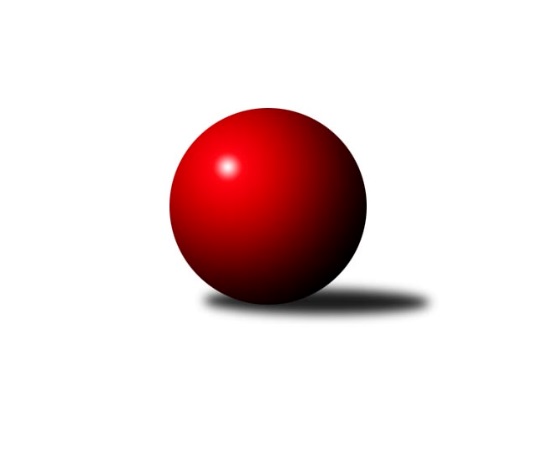 Č.11Ročník 2022/2023	24.5.2024 Interliga 2022/2023Statistika 11. kolaTabulka družstev:		družstvo	záp	výh	rem	proh	skore	sety	průměr	body	plné	dorážka	chyby	1.	ŠKK Trstená Starek	11	11	0	0	64.5 : 23.5 	(154.5 : 109.5)	3641	22	2358	1283	7.7	2.	ŠK Železiarne Podbrezová	11	9	0	2	62.0 : 26.0 	(159.5 : 104.5)	3677	18	2369	1309	9.4	3.	SKK Rokycany	11	7	1	3	55.5 : 32.5 	(150.5 : 113.5)	3554	15	2301	1253	10.5	4.	KK Ježci Jihlava	11	5	3	3	50.0 : 38.0 	(146.0 : 118.0)	3574	13	2310	1264	12.8	5.	TJ Valašské Meziříčí	11	6	1	4	50.0 : 38.0 	(139.5 : 124.5)	3605	13	2333	1272	8.4	6.	TJ Rakovice	11	5	1	5	46.0 : 42.0 	(139.5 : 124.5)	3617	11	2337	1280	11.6	7.	KK Slavoj Praha	11	4	2	5	43.0 : 45.0 	(128.5 : 135.5)	3598	10	2321	1277	11.9	8.	TJ Lokomotíva Vrútky	11	4	1	6	39.0 : 49.0 	(128.5 : 135.5)	3448	9	2276	1172	19.5	9.	TJ Sokol Brno Husovice	11	4	1	6	36.0 : 52.0 	(116.0 : 148.0)	3508	9	2303	1205	13.8	10.	KK Tatran Sučany	11	2	1	8	29.0 : 59.0 	(113.5 : 150.5)	3465	5	2285	1180	21.2	11.	SKK Hořice	11	2	0	9	25.0 : 63.0 	(102.5 : 161.5)	3479	4	2283	1196	12.5	12.	FTC KO Fiľakovo	11	1	1	9	28.0 : 60.0 	(105.5 : 158.5)	3431	3	2268	1163	16.7Tabulka doma:		družstvo	záp	výh	rem	proh	skore	sety	průměr	body	maximum	minimum	1.	SKK Rokycany	6	6	0	0	35.5 : 12.5 	(86.0 : 58.0)	3656	12	3722	3608	2.	ŠKK Trstená Starek	6	6	0	0	34.5 : 13.5 	(87.5 : 56.5)	3776	12	3856	3656	3.	TJ Valašské Meziříčí	5	4	1	0	28.0 : 12.0 	(65.5 : 54.5)	3620	9	3651	3585	4.	TJ Rakovice	6	4	1	1	31.0 : 17.0 	(82.0 : 62.0)	3594	9	3695	3494	5.	TJ Lokomotíva Vrútky	6	4	1	1	30.0 : 18.0 	(76.5 : 67.5)	3619	9	3674	3528	6.	ŠK Železiarne Podbrezová	5	4	0	1	26.0 : 14.0 	(69.0 : 51.0)	3655	8	3775	3613	7.	KK Ježci Jihlava	6	4	0	2	30.0 : 18.0 	(84.0 : 60.0)	3514	8	3601	3384	8.	KK Slavoj Praha	5	3	1	1	24.0 : 16.0 	(64.0 : 56.0)	3648	7	3682	3579	9.	TJ Sokol Brno Husovice	5	3	0	2	19.0 : 21.0 	(58.0 : 62.0)	3479	6	3640	3396	10.	KK Tatran Sučany	6	2	1	3	22.0 : 26.0 	(70.5 : 73.5)	3517	5	3655	3421	11.	SKK Hořice	5	2	0	3	13.0 : 27.0 	(46.0 : 74.0)	3490	4	3549	3437	12.	FTC KO Fiľakovo	5	1	1	3	16.0 : 24.0 	(51.5 : 68.5)	3464	3	3599	3339Tabulka venku:		družstvo	záp	výh	rem	proh	skore	sety	průměr	body	maximum	minimum	1.	ŠKK Trstená Starek	5	5	0	0	30.0 : 10.0 	(67.0 : 53.0)	3614	10	3749	3531	2.	ŠK Železiarne Podbrezová	6	5	0	1	36.0 : 12.0 	(90.5 : 53.5)	3681	10	3829	3600	3.	KK Ježci Jihlava	5	1	3	1	20.0 : 20.0 	(62.0 : 58.0)	3586	5	3653	3522	4.	TJ Valašské Meziříčí	6	2	0	4	22.0 : 26.0 	(74.0 : 70.0)	3602	4	3748	3503	5.	SKK Rokycany	5	1	1	3	20.0 : 20.0 	(64.5 : 55.5)	3534	3	3827	3026	6.	KK Slavoj Praha	6	1	1	4	19.0 : 29.0 	(64.5 : 79.5)	3589	3	3775	3366	7.	TJ Sokol Brno Husovice	6	1	1	4	17.0 : 31.0 	(58.0 : 86.0)	3513	3	3630	3371	8.	TJ Rakovice	5	1	0	4	15.0 : 25.0 	(57.5 : 62.5)	3621	2	3745	3461	9.	TJ Lokomotíva Vrútky	5	0	0	5	9.0 : 31.0 	(52.0 : 68.0)	3413	0	3544	3278	10.	KK Tatran Sučany	5	0	0	5	7.0 : 33.0 	(43.0 : 77.0)	3454	0	3537	3357	11.	SKK Hořice	6	0	0	6	12.0 : 36.0 	(56.5 : 87.5)	3478	0	3594	3395	12.	FTC KO Fiľakovo	6	0	0	6	12.0 : 36.0 	(54.0 : 90.0)	3425	0	3569	3280Tabulka podzimní části:		družstvo	záp	výh	rem	proh	skore	sety	průměr	body	doma	venku	1.	ŠKK Trstená Starek	11	11	0	0	64.5 : 23.5 	(154.5 : 109.5)	3641	22 	6 	0 	0 	5 	0 	0	2.	ŠK Železiarne Podbrezová	11	9	0	2	62.0 : 26.0 	(159.5 : 104.5)	3677	18 	4 	0 	1 	5 	0 	1	3.	SKK Rokycany	11	7	1	3	55.5 : 32.5 	(150.5 : 113.5)	3554	15 	6 	0 	0 	1 	1 	3	4.	KK Ježci Jihlava	11	5	3	3	50.0 : 38.0 	(146.0 : 118.0)	3574	13 	4 	0 	2 	1 	3 	1	5.	TJ Valašské Meziříčí	11	6	1	4	50.0 : 38.0 	(139.5 : 124.5)	3605	13 	4 	1 	0 	2 	0 	4	6.	TJ Rakovice	11	5	1	5	46.0 : 42.0 	(139.5 : 124.5)	3617	11 	4 	1 	1 	1 	0 	4	7.	KK Slavoj Praha	11	4	2	5	43.0 : 45.0 	(128.5 : 135.5)	3598	10 	3 	1 	1 	1 	1 	4	8.	TJ Lokomotíva Vrútky	11	4	1	6	39.0 : 49.0 	(128.5 : 135.5)	3448	9 	4 	1 	1 	0 	0 	5	9.	TJ Sokol Brno Husovice	11	4	1	6	36.0 : 52.0 	(116.0 : 148.0)	3508	9 	3 	0 	2 	1 	1 	4	10.	KK Tatran Sučany	11	2	1	8	29.0 : 59.0 	(113.5 : 150.5)	3465	5 	2 	1 	3 	0 	0 	5	11.	SKK Hořice	11	2	0	9	25.0 : 63.0 	(102.5 : 161.5)	3479	4 	2 	0 	3 	0 	0 	6	12.	FTC KO Fiľakovo	11	1	1	9	28.0 : 60.0 	(105.5 : 158.5)	3431	3 	1 	1 	3 	0 	0 	6Tabulka jarní části:		družstvo	záp	výh	rem	proh	skore	sety	průměr	body	doma	venku	1.	KK Slavoj Praha	0	0	0	0	0.0 : 0.0 	(0.0 : 0.0)	0	0 	0 	0 	0 	0 	0 	0 	2.	KK Tatran Sučany	0	0	0	0	0.0 : 0.0 	(0.0 : 0.0)	0	0 	0 	0 	0 	0 	0 	0 	3.	KK Ježci Jihlava	0	0	0	0	0.0 : 0.0 	(0.0 : 0.0)	0	0 	0 	0 	0 	0 	0 	0 	4.	FTC KO Fiľakovo	0	0	0	0	0.0 : 0.0 	(0.0 : 0.0)	0	0 	0 	0 	0 	0 	0 	0 	5.	TJ Sokol Brno Husovice	0	0	0	0	0.0 : 0.0 	(0.0 : 0.0)	0	0 	0 	0 	0 	0 	0 	0 	6.	TJ Rakovice	0	0	0	0	0.0 : 0.0 	(0.0 : 0.0)	0	0 	0 	0 	0 	0 	0 	0 	7.	TJ Lokomotíva Vrútky	0	0	0	0	0.0 : 0.0 	(0.0 : 0.0)	0	0 	0 	0 	0 	0 	0 	0 	8.	TJ Valašské Meziříčí	0	0	0	0	0.0 : 0.0 	(0.0 : 0.0)	0	0 	0 	0 	0 	0 	0 	0 	9.	SKK Rokycany	0	0	0	0	0.0 : 0.0 	(0.0 : 0.0)	0	0 	0 	0 	0 	0 	0 	0 	10.	ŠK Železiarne Podbrezová	0	0	0	0	0.0 : 0.0 	(0.0 : 0.0)	0	0 	0 	0 	0 	0 	0 	0 	11.	ŠKK Trstená Starek	0	0	0	0	0.0 : 0.0 	(0.0 : 0.0)	0	0 	0 	0 	0 	0 	0 	0 	12.	SKK Hořice	0	0	0	0	0.0 : 0.0 	(0.0 : 0.0)	0	0 	0 	0 	0 	0 	0 	0 Zisk bodů pro družstvo:		jméno hráče	družstvo	body	zápasy	v %	dílčí body	sety	v %	1.	Mikolaj Konopka 	ŠKK Trstená Starek 	11	/	11	(100%)	34	/	44	(77%)	2.	Marcel Ivančík 	TJ Rakovice 	10	/	11	(91%)	30	/	44	(68%)	3.	Jiří Veselý 	ŠK Železiarne Podbrezová 	10	/	11	(91%)	29	/	44	(66%)	4.	Jaroslav Hažva 	KK Slavoj Praha 	9.5	/	11	(86%)	31	/	44	(70%)	5.	Rostislav Gorecký 	TJ Valašské Meziříčí 	9	/	11	(82%)	34.5	/	44	(78%)	6.	Robin Parkan 	KK Ježci Jihlava 	9	/	11	(82%)	30.5	/	44	(69%)	7.	Radek Hejhal 	SKK Rokycany 	9	/	11	(82%)	30	/	44	(68%)	8.	Marián Ruttkay 	TJ Lokomotíva Vrútky 	8	/	9	(89%)	25.5	/	36	(71%)	9.	Peter Magala 	TJ Rakovice 	8	/	10	(80%)	27	/	40	(68%)	10.	Bystrík Vadovič 	ŠK Železiarne Podbrezová 	8	/	10	(80%)	24	/	40	(60%)	11.	Jan Bína 	ŠK Železiarne Podbrezová 	8	/	11	(73%)	32	/	44	(73%)	12.	Peter Nemček 	ŠK Železiarne Podbrezová 	8	/	11	(73%)	32	/	44	(73%)	13.	Tomáš Cabák 	TJ Valašské Meziříčí 	8	/	11	(73%)	32	/	44	(73%)	14.	Zdeněk Gartus 	KK Slavoj Praha 	8	/	11	(73%)	30.5	/	44	(69%)	15.	Daniel Braun 	KK Ježci Jihlava 	8	/	11	(73%)	29.5	/	44	(67%)	16.	Jan Endršt 	SKK Rokycany 	8	/	11	(73%)	29	/	44	(66%)	17.	Petr Hendrych 	TJ Sokol Brno Husovice 	8	/	11	(73%)	28	/	44	(64%)	18.	Miroslav Šnejdar ml.	SKK Rokycany 	8	/	11	(73%)	26.5	/	44	(60%)	19.	Lukáš Juris 	ŠKK Trstená Starek 	7	/	8	(88%)	23.5	/	32	(73%)	20.	Petr Dobeš ml.	KK Ježci Jihlava 	7	/	9	(78%)	25.5	/	36	(71%)	21.	Roman Bukový 	KK Tatran Sučany 	7	/	10	(70%)	27	/	40	(68%)	22.	David Urbánek 	SKK Hořice 	7	/	10	(70%)	25	/	40	(63%)	23.	Martin Kozák 	ŠKK Trstená Starek 	7	/	10	(70%)	22	/	40	(55%)	24.	Michal Szulc 	ŠKK Trstená Starek 	7	/	11	(64%)	27	/	44	(61%)	25.	Boris Šintál 	TJ Rakovice 	7	/	11	(64%)	26	/	44	(59%)	26.	Milan Tomka 	TJ Lokomotíva Vrútky 	7	/	11	(64%)	25	/	44	(57%)	27.	Michal Bučko 	SKK Rokycany 	6.5	/	10	(65%)	24	/	40	(60%)	28.	Alexander Šimon 	FTC KO Fiľakovo 	6	/	8	(75%)	19	/	32	(59%)	29.	Andrej Balco 	ŠK Železiarne Podbrezová 	6	/	8	(75%)	19	/	32	(59%)	30.	Damián Knapp 	FTC KO Fiľakovo 	6	/	9	(67%)	18.5	/	36	(51%)	31.	Eduard Ilovský 	KK Tatran Sučany 	5	/	8	(63%)	17	/	32	(53%)	32.	Michal Koubek 	KK Slavoj Praha 	5	/	9	(56%)	18	/	36	(50%)	33.	Peter Marček 	TJ Lokomotíva Vrútky 	5	/	10	(50%)	23.5	/	40	(59%)	34.	Stanislav Partl 	KK Ježci Jihlava 	5	/	10	(50%)	17	/	40	(43%)	35.	Patrik Flachbart 	FTC KO Fiľakovo 	5	/	11	(45%)	23	/	44	(52%)	36.	Michal Šimek 	TJ Sokol Brno Husovice 	5	/	11	(45%)	21	/	44	(48%)	37.	Šimon Magala 	TJ Rakovice 	5	/	11	(45%)	20.5	/	44	(47%)	38.	Michal Jirouš 	SKK Rokycany 	5	/	11	(45%)	20	/	44	(45%)	39.	Patrik Čabuda 	KK Tatran Sučany 	4	/	5	(80%)	11	/	20	(55%)	40.	Martin Dolnák 	TJ Rakovice 	4	/	8	(50%)	16	/	32	(50%)	41.	Libor Škoula 	TJ Sokol Brno Husovice 	4	/	9	(44%)	18	/	36	(50%)	42.	Ondřej Topič 	TJ Valašské Meziříčí 	4	/	9	(44%)	16	/	36	(44%)	43.	Róbert Kluka 	FTC KO Fiľakovo 	4	/	9	(44%)	15	/	36	(42%)	44.	Martin Hažva 	SKK Hořice 	4	/	10	(40%)	18.5	/	40	(46%)	45.	Dominik Ruml 	SKK Hořice 	4	/	11	(36%)	21	/	44	(48%)	46.	Stanislav Kupčok 	TJ Lokomotíva Vrútky 	4	/	11	(36%)	19.5	/	44	(44%)	47.	Mojmír Holec 	KK Ježci Jihlava 	4	/	11	(36%)	19	/	44	(43%)	48.	Jiří Mrlík 	TJ Valašské Meziříčí 	4	/	11	(36%)	17.5	/	44	(40%)	49.	Dalibor Jandík 	TJ Valašské Meziříčí 	4	/	11	(36%)	12	/	44	(27%)	50.	František Rusín 	KK Slavoj Praha 	3.5	/	9	(39%)	17	/	36	(47%)	51.	Ivan Čech 	ŠKK Trstená Starek 	3.5	/	10	(35%)	20	/	40	(50%)	52.	Tomáš Juřík 	TJ Valašské Meziříčí 	3	/	3	(100%)	8	/	12	(67%)	53.	Radim Metelka 	TJ Valašské Meziříčí 	3	/	4	(75%)	11.5	/	16	(72%)	54.	Martin Starek 	ŠKK Trstená Starek 	3	/	5	(60%)	11	/	20	(55%)	55.	Peter Šibal 	ŠKK Trstená Starek 	3	/	6	(50%)	11.5	/	24	(48%)	56.	Martin Ilovský 	KK Tatran Sučany 	3	/	7	(43%)	14.5	/	28	(52%)	57.	Adam Dibdiak 	TJ Lokomotíva Vrútky 	3	/	7	(43%)	14.5	/	28	(52%)	58.	Vojtěch Špelina 	SKK Rokycany 	3	/	7	(43%)	14	/	28	(50%)	59.	David PlŠek 	TJ Sokol Brno Husovice 	3	/	8	(38%)	11.5	/	32	(36%)	60.	Václav Mazur 	TJ Sokol Brno Husovice 	3	/	9	(33%)	15.5	/	36	(43%)	61.	Peter Adamec 	KK Tatran Sučany 	3	/	9	(33%)	14.5	/	36	(40%)	62.	Radek Kroupa 	SKK Hořice 	3	/	9	(33%)	14.5	/	36	(40%)	63.	Vít Jírovec 	KK Ježci Jihlava 	3	/	9	(33%)	14	/	36	(39%)	64.	Ján Kubena 	TJ Lokomotíva Vrútky 	3	/	9	(33%)	12.5	/	36	(35%)	65.	Erik Gallo 	ŠK Železiarne Podbrezová 	2	/	3	(67%)	8	/	12	(67%)	66.	Lukáš Janko 	KK Slavoj Praha 	2	/	5	(40%)	9	/	20	(45%)	67.	Tomáš Prívozník 	TJ Rakovice 	2	/	6	(33%)	10	/	24	(42%)	68.	Tomáš Pašiak 	ŠK Železiarne Podbrezová 	2	/	6	(33%)	9.5	/	24	(40%)	69.	Tomáš ŽiŽlavskÝ 	TJ Sokol Brno Husovice 	2	/	7	(29%)	12	/	28	(43%)	70.	Evžen Valtr 	KK Slavoj Praha 	2	/	8	(25%)	11	/	32	(34%)	71.	Vojtěch Tulka 	SKK Hořice 	2	/	8	(25%)	11	/	32	(34%)	72.	Milan Kojnok 	FTC KO Fiľakovo 	2	/	10	(20%)	16.5	/	40	(41%)	73.	Tomáš Valík 	KK Ježci Jihlava 	1	/	1	(100%)	3.5	/	4	(88%)	74.	Milan Wagner 	SKK Rokycany 	1	/	1	(100%)	3	/	4	(75%)	75.	Roman Pytlík 	SKK Rokycany 	1	/	2	(50%)	4	/	8	(50%)	76.	Marek Štefančík 	ŠKK Trstená Starek 	1	/	2	(50%)	3	/	8	(38%)	77.	Ján Bažík 	KK Tatran Sučany 	1	/	3	(33%)	2	/	12	(17%)	78.	Michal Markus 	TJ Valašské Meziříčí 	1	/	4	(25%)	7	/	16	(44%)	79.	Radimír Bolibruch 	KK Tatran Sučany 	1	/	4	(25%)	6	/	16	(38%)	80.	Jaromír Šklíba 	SKK Hořice 	1	/	5	(20%)	6	/	20	(30%)	81.	Sándor Szabó 	FTC KO Fiľakovo 	1	/	7	(14%)	6.5	/	28	(23%)	82.	Petr Pavlík 	KK Slavoj Praha 	1	/	8	(13%)	10	/	32	(31%)	83.	Dušan Ryba 	TJ Sokol Brno Husovice 	1	/	8	(13%)	9	/	32	(28%)	84.	Róbert Véreš 	KK Tatran Sučany 	1	/	9	(11%)	12.5	/	36	(35%)	85.	Adam Tomka 	TJ Lokomotíva Vrútky 	1	/	9	(11%)	8	/	36	(22%)	86.	Michal Juroška 	TJ Valašské Meziříčí 	0	/	1	(0%)	1	/	4	(25%)	87.	Ladislav Flachbart 	FTC KO Fiľakovo 	0	/	1	(0%)	1	/	4	(25%)	88.	Šimon Milan 	TJ Rakovice 	0	/	1	(0%)	1	/	4	(25%)	89.	Damián Bielik 	TJ Rakovice 	0	/	2	(0%)	3	/	8	(38%)	90.	Lukáš Nesteš 	TJ Rakovice 	0	/	2	(0%)	2.5	/	8	(31%)	91.	Richard Varga 	TJ Rakovice 	0	/	2	(0%)	1.5	/	8	(19%)	92.	Kristián Čaba 	FTC KO Fiľakovo 	0	/	3	(0%)	2	/	12	(17%)	93.	Patrik Kovács 	FTC KO Fiľakovo 	0	/	3	(0%)	2	/	12	(17%)	94.	Kristián Soják 	ŠK Železiarne Podbrezová 	0	/	4	(0%)	4	/	16	(25%)	95.	Ján Ondrejčík ml.	KK Tatran Sučany 	0	/	4	(0%)	3	/	16	(19%)	96.	Ondřej Černý 	SKK Hořice 	0	/	4	(0%)	3	/	16	(19%)	97.	Petr Vaněk 	SKK Hořice 	0	/	5	(0%)	3.5	/	20	(18%)Průměry na kuželnách:		kuželna	průměr	plné	dorážka	chyby	výkon na hráče	1.	Trstená, 1-4	3717	2386	1330	9.3	(619.5)	2.	SK Žižkov Praha, 1-4	3629	2355	1273	11.7	(604.9)	3.	Vrútky, 1-4	3601	2344	1256	15.0	(600.2)	4.	Podbrezová, 1-6	3596	2329	1267	13.0	(599.5)	5.	SKK Rokycany, 1-4	3582	2337	1245	13.6	(597.1)	6.	TJ Valašské Meziříčí, 1-4	3572	2305	1266	11.2	(595.4)	7.	Rakovice, 1-4	3564	2320	1244	10.1	(594.2)	8.	SKK Hořice, 1-4	3561	2328	1233	15.5	(593.5)	9.	Sučany, 1-4	3539	2316	1222	16.8	(589.8)	10.	TJ Sokol Brno IV, 1-4	3503	2290	1212	14.2	(583.8)	11.	KK PSJ Jihlava, 1-4	3470	2271	1198	14.8	(578.3)	12.	Fiľakovo, 1-4	3435	2229	1206	10.7	(572.6)Nejlepší výkony na kuželnách:Trstená, 1-4ŠKK Trstená Starek	3856	10. kolo	Ivan Čech 	ŠKK Trstená Starek	692	1. koloŠKK Trstená Starek	3814	1. kolo	Michal Szulc 	ŠKK Trstená Starek	688	3. koloŠKK Trstená Starek	3799	3. kolo	Michal Szulc 	ŠKK Trstená Starek	683	9. koloŠKK Trstená Starek	3783	9. kolo	Mikolaj Konopka 	ŠKK Trstená Starek	678	5. koloKK Slavoj Praha	3775	3. kolo	Peter Magala 	TJ Rakovice	673	10. koloŠKK Trstená Starek	3750	5. kolo	Mikolaj Konopka 	ŠKK Trstená Starek	667	9. koloTJ Valašské Meziříčí	3748	1. kolo	Jan Endršt 	SKK Rokycany	663	5. koloTJ Rakovice	3745	10. kolo	Mikolaj Konopka 	ŠKK Trstená Starek	661	7. koloŠKK Trstená Starek	3656	7. kolo	Jaroslav Hažva 	KK Slavoj Praha	659	3. koloSKK Rokycany	3633	5. kolo	Mikolaj Konopka 	ŠKK Trstená Starek	656	10. koloSK Žižkov Praha, 1-4TJ Rakovice	3713	4. kolo	Jaroslav Hažva 	KK Slavoj Praha	696	4. koloKK Slavoj Praha	3682	4. kolo	Jaroslav Hažva 	KK Slavoj Praha	674	2. koloKK Slavoj Praha	3663	11. kolo	Jaroslav Hažva 	KK Slavoj Praha	664	6. koloKK Slavoj Praha	3661	9. kolo	Tomáš Cabák 	TJ Valašské Meziříčí	664	6. koloKK Slavoj Praha	3654	6. kolo	Zdeněk Gartus 	KK Slavoj Praha	645	9. koloKK Ježci Jihlava	3653	11. kolo	Marcel Ivančík 	TJ Rakovice	644	4. koloTJ Valašské Meziříčí	3648	6. kolo	Petr Dobeš ml.	KK Ježci Jihlava	642	11. koloSKK Hořice	3594	9. kolo	Zdeněk Gartus 	KK Slavoj Praha	639	11. koloKK Slavoj Praha	3579	2. kolo	Jaroslav Hažva 	KK Slavoj Praha	637	11. koloKK Tatran Sučany	3445	2. kolo	Šimon Magala 	TJ Rakovice	636	4. koloVrútky, 1-4TJ Lokomotíva Vrútky	3674	5. kolo	Peter Marček 	TJ Lokomotíva Vrútky	671	8. koloTJ Lokomotíva Vrútky	3672	6. kolo	Petr Hendrych 	TJ Sokol Brno Husovice	652	5. koloTJ Lokomotíva Vrútky	3670	8. kolo	Marián Ruttkay 	TJ Lokomotíva Vrútky	652	8. koloTJ Rakovice	3668	8. kolo	Marián Ruttkay 	TJ Lokomotíva Vrútky	651	6. koloSKK Rokycany	3638	5. kolo	Rostislav Gorecký 	TJ Valašské Meziříčí	649	10. koloTJ Sokol Brno Husovice	3630	5. kolo	Marián Ruttkay 	TJ Lokomotíva Vrútky	648	5. koloTJ Lokomotíva Vrútky	3608	5. kolo	Marián Ruttkay 	TJ Lokomotíva Vrútky	645	5. koloKK Slavoj Praha	3580	3. kolo	Milan Tomka 	TJ Lokomotíva Vrútky	640	3. koloTJ Lokomotíva Vrútky	3563	10. kolo	Milan Wagner 	SKK Rokycany	639	5. koloTJ Lokomotíva Vrútky	3528	3. kolo	Zdeněk Gartus 	KK Slavoj Praha	639	3. koloPodbrezová, 1-6ŠK Železiarne Podbrezová	3775	5. kolo	Jiří Veselý 	ŠK Železiarne Podbrezová	685	5. koloŠKK Trstená Starek	3749	2. kolo	Jaroslav Hažva 	KK Slavoj Praha	672	5. koloŠK Železiarne Podbrezová	3644	2. kolo	Bystrík Vadovič 	ŠK Železiarne Podbrezová	672	5. koloŠK Železiarne Podbrezová	3630	4. kolo	Peter Nemček 	ŠK Železiarne Podbrezová	662	8. koloKK Slavoj Praha	3616	5. kolo	Jan Bína 	ŠK Železiarne Podbrezová	661	9. koloŠK Železiarne Podbrezová	3615	8. kolo	Jan Bína 	ŠK Železiarne Podbrezová	661	5. koloŠK Železiarne Podbrezová	3613	9. kolo	Martin Kozák 	ŠKK Trstená Starek	657	2. koloSKK Rokycany	3545	9. kolo	Radek Hejhal 	SKK Rokycany	653	9. koloFTC KO Fiľakovo	3428	4. kolo	Mikolaj Konopka 	ŠKK Trstená Starek	650	2. koloTJ Lokomotíva Vrútky	3354	8. kolo	Peter Nemček 	ŠK Železiarne Podbrezová	647	9. koloSKK Rokycany, 1-4SKK Rokycany	3722	4. kolo	Radek Hejhal 	SKK Rokycany	669	1. koloSKK Rokycany	3701	10. kolo	Petr Dobeš ml.	KK Ježci Jihlava	664	2. koloSKK Rokycany	3667	2. kolo	Miroslav Šnejdar ml.	SKK Rokycany	657	2. koloSKK Rokycany	3622	1. kolo	Michal Bučko 	SKK Rokycany	653	4. koloSKK Rokycany	3616	8. kolo	Roman Bukový 	KK Tatran Sučany	647	4. koloSKK Rokycany	3608	6. kolo	Jan Endršt 	SKK Rokycany	640	10. koloKK Slavoj Praha	3588	10. kolo	Radek Hejhal 	SKK Rokycany	636	2. koloKK Ježci Jihlava	3576	2. kolo	Jan Endršt 	SKK Rokycany	634	4. koloTJ Valašské Meziříčí	3575	8. kolo	Michal Bučko 	SKK Rokycany	633	8. koloTJ Rakovice	3519	6. kolo	Radek Hejhal 	SKK Rokycany	633	4. koloTJ Valašské Meziříčí, 1-4TJ Valašské Meziříčí	3651	9. kolo	Radek Kroupa 	SKK Hořice	651	7. koloTJ Valašské Meziříčí	3628	7. kolo	Rostislav Gorecký 	TJ Valašské Meziříčí	648	11. koloTJ Valašské Meziříčí	3620	2. kolo	Tomáš Cabák 	TJ Valašské Meziříčí	647	9. koloTJ Valašské Meziříčí	3615	6. kolo	Rostislav Gorecký 	TJ Valašské Meziříčí	643	9. koloKK Ježci Jihlava	3603	9. kolo	Daniel Braun 	KK Ježci Jihlava	639	9. koloŠK Železiarne Podbrezová	3602	6. kolo	Rostislav Gorecký 	TJ Valašské Meziříčí	638	7. koloTJ Valašské Meziříčí	3585	11. kolo	Tomáš Cabák 	TJ Valašské Meziříčí	638	6. koloSKK Hořice	3509	7. kolo	Jiří Veselý 	ŠK Železiarne Podbrezová	636	6. koloTJ Rakovice	3461	2. kolo	Tomáš Cabák 	TJ Valašské Meziříčí	635	2. koloKK Tatran Sučany	3449	11. kolo	Ondřej Topič 	TJ Valašské Meziříčí	633	11. koloRakovice, 1-4TJ Rakovice	3695	1. kolo	Bystrík Vadovič 	ŠK Železiarne Podbrezová	662	3. koloŠK Železiarne Podbrezová	3676	3. kolo	Šimon Magala 	TJ Rakovice	650	3. koloTJ Rakovice	3656	3. kolo	Jiří Veselý 	ŠK Železiarne Podbrezová	643	3. koloTJ Rakovice	3585	9. kolo	Peter Magala 	TJ Rakovice	640	11. koloTJ Rakovice	3577	11. kolo	Marcel Ivančík 	TJ Rakovice	638	3. koloFTC KO Fiľakovo	3569	1. kolo	Boris Šintál 	TJ Rakovice	636	1. koloTJ Rakovice	3554	3. kolo	David Urbánek 	SKK Hořice	631	3. koloKK Tatran Sučany	3537	9. kolo	Peter Magala 	TJ Rakovice	631	9. koloKK Ježci Jihlava	3522	7. kolo	Patrik Flachbart 	FTC KO Fiľakovo	630	1. koloTJ Rakovice	3494	7. kolo	Peter Magala 	TJ Rakovice	629	1. koloSKK Hořice, 1-4ŠK Železiarne Podbrezová	3829	10. kolo	Andrej Balco 	ŠK Železiarne Podbrezová	694	10. koloSKK Rokycany	3827	8. kolo	Miroslav Šnejdar ml.	SKK Rokycany	671	8. koloŠKK Trstená Starek	3557	4. kolo	Alexander Šimon 	FTC KO Fiľakovo	653	8. koloSKK Hořice	3549	10. kolo	Michal Bučko 	SKK Rokycany	651	8. koloSKK Hořice	3547	8. kolo	Peter Nemček 	ŠK Železiarne Podbrezová	651	10. koloFTC KO Fiľakovo	3534	8. kolo	Mikolaj Konopka 	ŠKK Trstená Starek	645	4. koloSKK Hořice	3467	8. kolo	Jiří Veselý 	ŠK Železiarne Podbrezová	638	10. koloSKK Hořice	3449	2. kolo	Jan Bína 	ŠK Železiarne Podbrezová	633	10. koloSKK Hořice	3437	4. kolo	Vojtěch Špelina 	SKK Rokycany	632	8. koloTJ Lokomotíva Vrútky	3415	2. kolo	Dominik Ruml 	SKK Hořice	631	8. koloSučany, 1-4KK Tatran Sučany	3655	3. kolo	Petr Hendrych 	TJ Sokol Brno Husovice	683	7. koloŠKK Trstená Starek	3649	8. kolo	Roman Bukový 	KK Tatran Sučany	669	3. koloŠK Železiarne Podbrezová	3600	1. kolo	Jan Bína 	ŠK Železiarne Podbrezová	669	1. koloTJ Sokol Brno Husovice	3598	7. kolo	Michal Szulc 	ŠKK Trstená Starek	652	8. koloKK Ježci Jihlava	3577	10. kolo	Daniel Braun 	KK Ježci Jihlava	635	10. koloKK Tatran Sučany	3549	7. kolo	Mikolaj Konopka 	ŠKK Trstená Starek	635	8. koloKK Tatran Sučany	3536	10. kolo	Martin Ilovský 	KK Tatran Sučany	632	10. koloSKK Hořice	3501	3. kolo	Jiří Veselý 	ŠK Železiarne Podbrezová	625	1. koloKK Tatran Sučany	3489	8. kolo	Peter Adamec 	KK Tatran Sučany	622	3. koloKK Tatran Sučany	3453	10. kolo	Ivan Čech 	ŠKK Trstená Starek	620	8. koloTJ Sokol Brno IV, 1-4ŠK Železiarne Podbrezová	3730	6. kolo	Jaroslav Hažva 	KK Slavoj Praha	664	8. koloTJ Sokol Brno Husovice	3640	8. kolo	Jan Bína 	ŠK Železiarne Podbrezová	648	6. koloKK Slavoj Praha	3610	8. kolo	Rostislav Gorecký 	TJ Valašské Meziříčí	648	4. koloTJ Valašské Meziříčí	3573	4. kolo	Petr Hendrych 	TJ Sokol Brno Husovice	647	4. koloTJ Sokol Brno Husovice	3482	10. kolo	Jiří Veselý 	ŠK Železiarne Podbrezová	645	6. koloTJ Sokol Brno Husovice	3441	4. kolo	Tomáš ŽiŽlavskÝ 	TJ Sokol Brno Husovice	639	8. koloTJ Sokol Brno Husovice	3436	6. kolo	Petr Hendrych 	TJ Sokol Brno Husovice	633	6. koloSKK Hořice	3423	10. kolo	Michal Koubek 	KK Slavoj Praha	629	8. koloTJ Sokol Brno Husovice	3396	2. kolo	Peter Nemček 	ŠK Železiarne Podbrezová	622	6. koloFTC KO Fiľakovo	3299	2. kolo	Andrej Balco 	ŠK Železiarne Podbrezová	622	6. koloKK PSJ Jihlava, 1-4ŠK Železiarne Podbrezová	3650	10. kolo	Jan Bína 	ŠK Železiarne Podbrezová	654	10. koloKK Ježci Jihlava	3601	10. kolo	Robin Parkan 	KK Ježci Jihlava	646	10. koloŠKK Trstená Starek	3582	6. kolo	Mikolaj Konopka 	ŠKK Trstená Starek	633	6. koloKK Ježci Jihlava	3546	8. kolo	Jiří Veselý 	ŠK Železiarne Podbrezová	626	10. koloKK Ježci Jihlava	3531	6. kolo	Robin Parkan 	KK Ježci Jihlava	625	6. koloKK Ježci Jihlava	3513	3. kolo	Jan Kotyza 	KK Ježci Jihlava	618	10. koloKK Ježci Jihlava	3510	1. kolo	Daniel Braun 	KK Ježci Jihlava	616	3. koloSKK Hořice	3395	1. kolo	Bystrík Vadovič 	ŠK Železiarne Podbrezová	614	10. koloKK Ježci Jihlava	3384	2. kolo	Petr Dobeš ml.	KK Ježci Jihlava	614	8. koloTJ Sokol Brno Husovice	3371	3. kolo	Milan Tomka 	TJ Lokomotíva Vrútky	610	2. koloFiľakovo, 1-4FTC KO Fiľakovo	3599	11. kolo	Radek Hejhal 	SKK Rokycany	642	9. koloTJ Valašské Meziříčí	3565	3. kolo	Rostislav Gorecký 	TJ Valašské Meziříčí	639	3. koloTJ Lokomotíva Vrútky	3544	11. kolo	Michal Szulc 	ŠKK Trstená Starek	629	10. koloŠKK Trstená Starek	3531	10. kolo	Marián Ruttkay 	TJ Lokomotíva Vrútky	625	11. koloFTC KO Fiľakovo	3489	9. kolo	Tomáš Cabák 	TJ Valašské Meziříčí	624	3. koloFTC KO Fiľakovo	3468	10. kolo	Kristián Čaba 	FTC KO Fiľakovo	620	11. koloFTC KO Fiľakovo	3427	3. kolo	Róbert Kluka 	FTC KO Fiľakovo	617	11. koloKK Slavoj Praha	3366	5. kolo	Miroslav Šnejdar ml.	SKK Rokycany	615	9. koloFTC KO Fiľakovo	3339	5. kolo	Adam Tomka 	TJ Lokomotíva Vrútky	612	11. koloSKK Rokycany	3026	9. kolo	Martin Kozák 	ŠKK Trstená Starek	608	10. koloČetnost výsledků:	8.0 : 0.0	1x	7.0 : 1.0	9x	6.5 : 1.5	1x	6.0 : 2.0	17x	5.0 : 3.0	14x	4.5 : 3.5	1x	4.0 : 4.0	6x	3.0 : 5.0	3x	2.0 : 6.0	10x	1.0 : 7.0	2x	0.0 : 8.0	2x